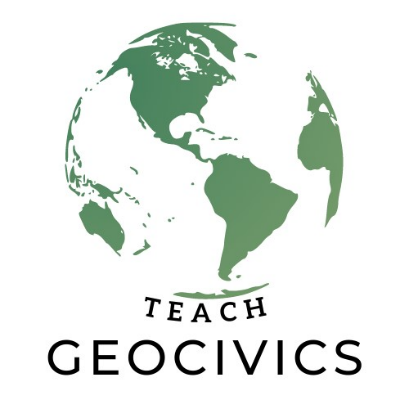 Home Water Usage SurveyEncuesta sobre el uso del agua en el hogarQueridas familias,En este momento, nuestra clase está aprendiendo sobre el uso y la preservación del agua. Haga todo lo posible para completar la encuesta documentando el uso de agua de su familia durante un día. Los datos recopilados ayudan a nuestra clase con nuestro próximo Plan de Acción Cívica que se puede ampliar en casa.Fecha de actividad: ______________Tamaño de la familia: __________________Calculos                                                                                                = _____________ TOTAL GALLONSDuchasCálculos de duchaNúmero total de minutos de ducha por familia = ______________ Minutos totalesMinutos totales (_____) x 2,5 galones = _________________ Galones totales de aguaWater Drank Calculo de agua consumidaNumero total de onzas por familia_________________(______) onzas totales ➗ 16 = _________________ Total de galones de agua bebidosActividadCuentaTotal Por DiaLavar platos a manoCargas de lavavajillasbaños tomadosCepillado de dientesDescargas de inodoroCargas de lavado de ropaRiego del céspedActividadTotal por dia X GalonesTotal de Galones Lavar platos a manoX 8 Cargas de lavavajillasX 6 baños tomadosX 30Cepillado de dientesX 4 Descargas de inodoroX 1.6Cargas de lavado de ropaX 14Minutos cuentaTotal5 Minutos 10 Minutos 20 Minutos Mas de 20 Minutos CantidadcuentaTotal 8 onzas16 onzas24 onzas32 onzasMas de 40 onzas